Pupil’s  Persuasive Genre Targets Discussion – To examine more than one side of an issueExposition – To persuade by arguing one side of an issueResponse – To give an opinion about a written or visual work, object or eventSecond Level 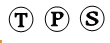 Name:………………………………………….Assessed:………………………………………                                                  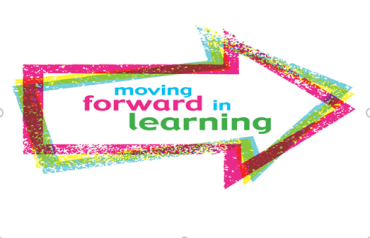       I can... understand the purpose and audiencedecide on the form of the writing and  decide if it needs a titlewrite an opening paragraph that refers to main message giving both points of view Discussion OR one  point of view Expositionwrite an opening paragraph that tells of my response to visual, written or performed work, Response write 3/4 paragraphs which present your points of view.  Each point should be supported  by evidence, facts or statisticsuse emotive and powerful vocabulary to influence the reader.  Use complex connectives/conjunctions eg. although,  furthermore, in fact etc.write a final paragraph which summarises the main points and links the opening to enduse appropriate photos/graphics/labelled diagram with captions if appropriate to reinforce your point of view and persuade the reader furtherWhat went well…(Use the Success Criteria to help with comments)Even better if…(Use the Success Criteria to help with comments)